Муниципальное бюджетное дошкольное образовательное учреждение «Детский сад № 51»Красная шапочка»Материалы рекомендованы к распространению	                                                 «Утверждаю»методическим советом                      			Заведующий МБДОУот 12.05. 2017г.                               		«Детский сад №51 «Красная протокол № 3		                                                           шапочка»	М.И.КраснослободцеваСоциально-педагогический проект «Горжусь тобой, Отечество! Мы – казачата»Авторcкий коллектив: Хорохорина Юлия Николаевна- педагог-психолог, Ворона Виктория Владимировна - старший воспитатель, Краснослободцева Марина Ивановна -заведующийТамбов2016Паспорт проектаКраткая информация о продвижении проекта. Концепция комплексного социально-педагогического проекта гражданско-патриотического содержания «Горжусь тобой, Отечество!» разработана в 2016 году. В содержание проекта включены дополнительные общеобразовательные, программы, подпроекты, система воспитательных мероприятий (праздники, конкурсы, выставки акции, дела) по десяти направлениям воспитательной деятельности.Формы организации и содержание проектных мероприятий легко трансформируются в зависимости от возраста детей и адаптируются к условиям любого образовательного учреждения. В 2017 году содержание проекта «Горжусь тобой, Отечество!» адаптировано для детей дошкольного возраста и апробируется на базе МБДОУ «Детский сад №51 «Красная шапочка» города Тамбова.Аннотация проектаВремя требует от учреждения дополнительного образования детей повышения потенциала воспитательных программ, проектов, новых форм  организации, содержания, методов работы, адекватных современным социально – педагогическим реалиям. Предпочтение отдаётся формам воспитательной работы, дающей наибольшей эффект. Это касается всех направлений воспитательной деятельности, входящих в систему гражданско – патриотического воспитания.Содержание работы в рамках проекта направлено на поиск, разработку и апробацию наиболее эффективных направлений, форм и содержания гражданско-патриотического воспитания детей дошкольного возраста.Актуальность проблемы патриотизма и ее жизненную необходимость очень точно выразил, еще в конце 20 века, известный русский педагог и общественный деятель Вахтеров В.П.: «…умаление любви к Родине, ведет не только к раздроблению страны на маленькие государства, но еще и к анархии, катастрофе, столько же, в сфере экономической, сколько, и в сфере моральной…».События последнего двадцатилетия свидетельствуют, что экономическая дезинтеграция, девальвация духовных ценностей, оказали негативное влияние на общественное сознание молодежи и привели к снижению воспитательного воздействия образования, культуры, науки, как важнейших факторов духовно-нравственного развития и воспитания подрастающего поколения.В подростковой среде продолжают нарастать негативные тенденции: равнодушие, эгоизм, цинизм, немотивированная агрессивность, неуважительное отношение к старшему поколению, государству; высокий уровень преступности, бродяжничество, наркомания и алкоголизм; снижение уровня физического и психического состояния молодежи; утрата молодым поколением традиционно российского патриотического чувства. Назрела необходимость серьезного рассмотрения и решения проблемы духовно-нравственного и гражданского - патриотического воспитания подрастающего поколения.Актуальность решения данной проблемы обозначена в нормативных документах: в указе Президента Российской Федерации от 7 мая 2018 года №204 «О национальных целях и стратегических задачах развития Российской Федерации на период до 2024 года» сказано: «Важнейшей целью современного отечественного образования и одной из приоритетных задач общества и государства является воспитание гармонично развитой и социально ответственной личности на основе духовно-нравственных ценностей народов Российской Федерации, исторических и национально-культурных традиций». В этой связи совершенно справедливо утверждение выдающегося социолога К.Г. Барбаковой в отношении таких ценностей, как «патриотизм» и «гражданственность»: «Исследования показывают, что понятие патриотизма и гражданственности искаженно понимаются многими социальными группами, в том числе и молодёжью. Наблюдается четкое непонимание сущности патриотизма и гражданского общества. Результаты исследования ценностных ориентаций молодёжи, в том числе и студенческой, проведенных под руководством автора в 2004-2007 гг., показали, что гражданское общество не ассоциируется молодежью ни с демократическими принципами, ни с социальной активностью личности и социальных групп, ни с патриотизмом. На взгляд автора, основной причиной данной сложившейся ситуации является вербальное формирование всей системы ценностей. Дело в том, что мы больше всего формируем или воспитываем гражданственность, нравственность и патриотизм на уровне слов. Когда же слова расходятся с поведением и действиями – никакого патриотизма и никакой гражданственности сформировать нельзя».Завтрашний день России во многом определяется уровнем образования и профессиональной подготовки молодого поколения, его мировоззренческой позицией, желанием и способностью активно участвовать в жизни страны. Прогрессивные политики в странах Запада давно определили, что образование – самое выгодное вложение капитала. Но, получая образование, молодой специалист должен не просто обладать определёнными профессиональными навыками и умениями, но и быть личностью с высоким уровнем духовности и нравственности. Образование выполняет такие функции, как формирование ряда новых личностных качеств человека – критического отношения к себе, к своим стереотипам и привычкам, осознания необходимости преодоления косных взглядов, формирования ценностных ориентаций, более гибкого мышления, установок на диалог и сотрудничество. Необходимым условием качественного образования является личностно - ориентированный подход. Личностно-ориентированная образовательная концепция ставит в центр обучаемого, его интересы, его индивидуальные особенности, его потребности и мотивы.  В процессе работы над проектом мы столкнулись с противоречиеммежду потребностью общества в высоконравственной личности, патриота и гражданина России и отсутствием эффективной системы работы по данному направлению в рамках не только отдельно взятого учреждения, но и муниципального пространства.Цель проекта - повысить эффективность гражданско-патриотического воспитания детей за счёт логически выстроенной системы воспитательной работы, основанной на расширении социального пространства и развитии социального взаимодействия.Задачи проекта в рамках работы с детьми: реализовать систему мероприятий, направленных на воспитание деятельностного патриотизма (патриотизма не на словах, а на деле); использовать в работе с детьми систему мероприятий, содержание которых направлено на формирование гражданского самосознания, активной гражданской и жизненной позиций, основ здорового образа жизни.Задачи в рамках методической работы: разработать и реализовать систему мероприятий совместно с социальными партнерами; разработать программно - методический комплект. Новизна проекта заключается в преимущественном использовании практических методов формирования патриотизма и гражданственности. Достичь успехов в формировании и развитии чувства патриотизма и гражданственности детей возможно только через активное вовлечение их в социально-значимую деятельность и созидательное участие в ней, через развитие самоуправления в детских коллективах, творческих объединениях. Патриотизм может «вырастать» только из разнообразной социальной практики – из дела, а не из внушения и «натаскивания». В сознании остаётся только то, что дети прочувствуют, потрогают, переживут и пропустят через себя. Целевая группа проекта: воспитанники детского сада, их родители (законные представители), педагогические и административные работники учреждения. «Дошкольное детство – благоприятный по психологическим особенностям период для становления самосознания. В этот период у детей закладываются первоначальные нравственные, этические представления, появляется интерес к явлениям социальной действительности, к истории своей Родины, края, где они живут. Именно в этом возрасте у детей появляется способность осознавать себя субъектами общественных отношений, формируется внутренняя позиция, отражающая то, насколько они удовлетворены этими отношениями, то есть формируется фундамент личности ребенка – самосознание» (Божович Л.И.). В настоящее время патриотизм выступает не только как важная духовная и социальная ценность общества, но и, как составная часть государственной идеологии.Потенциальные участники проекта (по согласованию): учащиеся, родители и педагогические работники общеобразовательных организаций города; работники учреждений сферы культуры (музеев, библиотек); педагогические работники спортивных школ, иные заинтересованные организации и физические лица, социальные партнёры.Планируемые результатыРиски реализации проекта. Способы их преодоления.Без рисков при наличии собственных ресурсов.Перспективы развития проекта  расширение социальных связей, круга социальных партнёров;реализация проекта совместно с другими образовательными организациями города.Этапы и содержание работы по реализации проектаПриложение 1.Направления, содержание работы и система мероприятий в рамках реализации проекта «Горжусь тобой Отечество! Мы-казачата»Приложение 2Календарно-тематический планнепосредственной образовательной деятельности с детьми старшего дошкольного возраста (5-7 лет) в рамках проекта «Мы - казачата»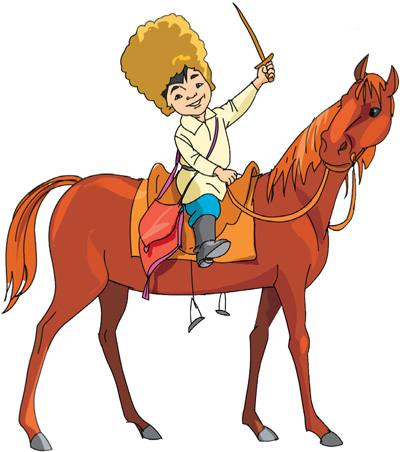 Приложение 3План-графиктрадиционных мероприятий в рамках реализации проекта:ЛитератураАдаменко Н. Подвиг народа (Историко-литературная панорама для учащихся 8-9 классов): [Методические рекомендации] // Воспитание школьников. – 2009. - № 4. – С. 27.Барбакова К.Г. Патриотизм и гражданственность российской молодежи: реальность или утопия? Материалы III Всероссийского социологического конгресса. Секция 26. Социология молодежи. [Электр.ресурс]. ИС РАН, 2008 Быков А. К. Воспитание школьников на историческом наследии Великой Отечественной войны: [опыт работы по историко-патриотическому воспитанию] // Воспитание школьников. – 2010. - № 5. – С. 3 - 9.Гаврилова А. В. Проект «Я – гражданин России»: [Проект гражданско-патриотического воспитания детей] // Классный руководитель. – 2009. - № 5. – С. 103.Гук Т. Н. Отечество Славлю… [Конкурсная программа, посвящённая Дню защитника Отечества] // Дополнительное образование и воспитание. – 2012. - № 1. - С. 54 – 57.Гаврилычева Г. Ф. Гражданское воспитание: опыт и перспективы // Воспитание школьников. – 2010. - № 3. – С. 3 – 10.; № 4. – С. 3 - 7. Клуб старшеклассников «Память» отмечает праздник Победы: [опыт клубной работы с подростками] // Воспитание школьников. – 2010. - № 5. – С. 16 – 17.Кузина Т. В. Воспитание гражданственности и патриотизма: [Мероприятия и занятия, посвящённые защитникам Отечества: опыт работы] // Дополнительное образование и воспитание. – 2011. - № 6. - С. 21 – 24.  Лишин О. В., Лишина А. К. Молодёжь в военно-поисковом движении (психология и педагогика военного поиска) // Воспитание школьников. – 2010. - № 5. – С. 22 – 26.Марденская С. Ф., Марденский С. В. Проектная деятельность в системе военно-патриотического воспитания: [Подготовка допризывной молодёжи к армии через реализацию проектов военно-патриотической направленности в условиях подросткового объединения] // Дополнительное образование и воспитание. – 2012. - № 1. - С. 17 – 20.Мелюхин С. В. Растим патриотов России: [Подпрограмма военно-патриотического воспитания детей] // Дополнительное образование и воспитание. – 2011. - № 11.Никитина Л. Е., Звонарёва Л. У. Воспитание патриотизма средствами литературы и искусства: [Методологический аспект в истории отечественной педагогики] // Воспитание школьников. – 2014. - № 1. – С. 3 – 12.Нестерович И. Л. О патриотическом воспитании юношества в современных условиях: [передовой опыт и перспективы деятельности гражданско-патриотической направленности] // Воспитание школьников. – 2013. - № 6. – С. 65.Райхлина Е. Л. «Час общения» - эффективная форма патриотического воспитания старшеклассников: [Методическая разработка внеклассного мероприятия] // Воспитание школьников. – 2009. - № 6. – С. 27.Синягина Н. Ю. О патриотизме и воспитании патриота: [аспект управления процессом гражданско-патриотического воспитания] // Воспитание школьников. – 2011. - № 1. – С. 23 – 26.Сусов Н. А., Бугаев Ю. И. Городской круглый стол по гражданско-патриотическому воспитанию: [Комплексная деятельность учреждений ДОд посредством реализации образовательных программ: передовой опыт работы] // Дополнительное образование и воспитание. – 2011. - № 3. - С. 37 – 43.Стекляр Г. В. Гражданское и патриотическое воспитание в современных условиях: [Программа создания экспериментального виртуального образовательного пространства «Галерея великих побед России», основанная на днях воинской славы России] // Дополнительное образование и воспитание. – 2012. - № 1.- С. 22 – 28.Узбекова С. С. Школьный музей в системе патриотического воспитания: [информационно-коммуникативная и проектная деятельность подростков] // Воспитание школьников. – 2011. - № 1. – С. 44 – 48.Название проекта«Горжусь тобой, Отечество! Мы –казачата»» Сроки реализации проектаПроектный цикл 2 года, количество циклов не ограниченоАвтор (ы) проекта Хорохорина Ю.Н-педагог-психолог, Ворона В.В. – заместитель заведующего, Краснослободцева М.И.-заведующийКонтакты (телефон, e-mail)53-34-78, hapochka51tmb@mail.ruНормативно-правовая база проектаЗакон «Об Образовании в РФ» от 29.12.2012.№273 ФЗ.Указ Президента РФ «О национальной стратегии действий в интересах детей на 2012-17 годы», от 01.06.2012г., №761.ФГОС начального и общего образования Приказ Минобрнауки от 06.08.2009 № 373.Закон «О днях воинской славы и памятных датах России» от 13.03.1995 года № 32-ФЗ.Указ Президента Российской Федерации от 7 мая 2018 года №204 «О национальных целях и стратегических задачах развития Российской Федерации на период до 2024 года».Методическое обеспечение проектаНаличие портфолиоличностныеположительная динамика уровня развития у участников проекта патриотических чувств, гражданских качеств, активной гражданской позиции.социальныеналичие: системы воспитательных мероприятий гражданско-патриотической направленности; эффективной модели взаимодействия с социальными партнёрами; рост числа социальных партнёров.экономическиеэкономическую эффективность оценить сложно, поскольку проектные мероприятия рассчитаны на долгосрочную перспективу, но эффективность предсказуема, а именно: наличие сформированного общественно принятого право (сознания) и право (поведения) позволит снизить уровень правонарушений и уровень преступности среди несовершеннолетних граждан, что приведёт непосредственно и к экономическому эффекту.Ресурсы проектаХарактеристика ресурсовматериально-техническиематериально-техническая база МБДОУ «Детский сад № 51 «Красная шапочка», социальных партнёров (по согласованию) на основе двухсторонних договоров.методическиеналичие общеразвивающих программ, диагностического инструментария, сценарных разработок массовых мероприятий, акций, дел.кадровыеадминистрация, воспитатели, педагоги дополнительного образования, педагог-психолог, организатор физического воспитания МБДОУ «Детский сад № 51 «Красная шапочка»;  иные специалисты из числа социальных партнёров.финансовыеорганизация и проведение основного этапа (реализация системы проектных мероприятий) осуществляется за счёт средств муниципального бюджета и добровольных взносов спонсоров (социальных партнёров).Оценка эффективности реализации проектаФормы оценки: анкетирование, опросы, мониторинговые наблюдения. Критерии оценки: положительная динамика уровня развития у участников проекта патриотических чувств, гражданских качеств, активной гражданской позиции.наличие: системы мероприятий гражданско-патриотической направленности; эффективной модели взаимодействия с социальными партнёрами; рост числа социальных партнёровНазвание этапаСодержание работыСрокиI этап – организационно-подготовительныйАнализ воспитательного потенциала учреждения; корректировка цели, задач и содержания работы;  разработка системы мероприятий, подбор наиболее эффективных форм организации мероприятий;  определение социальных партнеров и формирование совместных планов работы;разработка нормативно-правовой базы взаимодействия;разработка программно - методического обеспечения и сопровождения мероприятий проекта.Февраль-май 2017II этап - внедренческийапробация различных форм организации мероприятий по основным направлениям воспитательной деятельности (Приложения 1,2.3); отбор наиболее эффективных технологий воспитательной деятельности. Сентябрь 2017 - май 2020III этап – аналитическийобработка, анализ и обобщение результатов работы;подготовка и издание методической продукции.Май – август 2020Этап обобщения и трансляции участие в методических конкурсах;проведение муниципальных семинаров-практикумов;выступления на региональных семинарах;выпуск методической продукции;публикации в методических журналах, выступления в СМИ;размещение материалов в сети Интернет. В течение всего срока реализацииНаправления и задачи гражданско-патриотического воспитанияФормы и содержание работы   Система мероприятий Духовно-нравственное Задачи: формировать начала духовности и нравственности, приобщать к культурным традициям своего народа.- цикл мероприятий в рамках календарных народных праздников;- проведение общественно – значимых мероприятий:Старт проекта «Горжусь тобой Отечество!»Праздники:«Праздник печёной картошки», «Масленичные гуляния», «Красная горка», «Яблочный спас»Культурно-патриотическоеЗадачи: развивать творческие способности, приобщать к фольклору;- реализация дополнительных образовательных программ, решающих задачи данного направления;- организация выставок детского творчества;- проведение  и участие в конкурсах патриотической направленности.Программа:программа по изучению основ декоративно – прикладного творчества: «Народная игрушка»«Это Победа наших дедов!».«Поём тебе, Победа!»Семейно – ценностное направлениеЗадачи: содействовать  сохранению традиций и ценностей семейного воспитания;формировать основы «осознанного родительства»- решение данных задач в рамках образовательного процесса;- в рамках плана работы с родителями; Цикл мероприятий:«День семьи», «День матери», «Дни открытых дверей», «Родительский час», «Праздник первых шаровар».Проект «Школа осознанного родительства»КраеведческоеЗадачи: формировать систему знаний о родном крае, развивать интерес к изучению истории своей семьи.- решение данных задач в рамках образовательного процесса; - цикл викторин.реализация проекта: «Почемучки» Военно-патриотическоеЗадачи: формировать патриотическое сознание.- знакомство с историческими и памятными датами России; организация встреч с  военнослужащими.проект «Памятные даты России»;городской конкурс среди ДОУ  «Смотр строя и песни»;праздничное мероприятие на территории учреждения «Нам дороги эти позабыть нельзя!», посвящённое Дню Победы.Гражданско- правовоеЗадачи: формировать правовую культуру- система викторин конкурсов на знание символики России, Тамбовщины.Викторина«Моя страна – моя Россия»Социально – патриотическоеЗадачи: сохранение преемственности поколений, формирование активной жизненной позиции, воспитание чувства благородства и сострадания, необходимости заботы о людях.- организация акций. Благотворительная акция:- «Твори добро!», выходы с детскими концертами в городской Дом ветерановСпортивно – патриотическоеЗадачи: развивать морально – волевые качества личности (выдержку, силу воли, мужественность целеустремлённость)- организация и участие в спортивно – оздоровительных мероприятиях «Зимние шимиции», «Весенние шимиции»ПриродоохранноеЗадачи: воспитывать любовь и чувство ответственности за состояние окружающей  природыорганизация и проведение  природоохранных акций- проект «Экосад»ТемаСодержаниеСентябрь Кто такие казаки?Кто такие казаки, основные понятия: казачество, казачье войско; Казачья символикаСимволы казачества: герб, знамя, гимн.Флаг казаков (рисование)Выбор цвета в соответствии с оригиналом, выполнять штриховку, регулировать силу нажима.ОктябрьКазаки и казачкитрадиции и уклад жизни в казачьей семье; особенности мужских и женских домашних трудов; мужественный и женственный образцы поведения.Ремесла и промыслы казаковВиды народных промыслов и ремесел; промыслы и ремёсла  казаков; орудия труда казаков.Кукла-оберегпонятие – оберег, приёмы изготовления куклы-оберега с использованиемткани и ниток;НоябрьМужской казачий костюмнаглядное представление о казачьем мужском костюме, специальном наборе принадлежностей; оригинальность и многофункциональность костюма.Костюм казачкинаглядное представление о казачьем женском костюме (разноцветье, разнообразие предметов одежды(кофты, юбки, косынки)Аппликация «Казачий костюм»способы и приёмы передачи образцов казачьих костюмов; ДекабрьКазачье подворьежизнь и быт казачества; казачья изба–курень, инвентарь для работы на поле, огороде Казачья утварьмебель в казачьем курене и её назначение;казачья стряпка (кухня) посуда, предметы быта и обиходаЛепка кувшинаспособы передачи формы кувшина, приёмы выполнения декоративного рисункаЯнварьКазачья кухнятрадиционная казачья пища (блюда); праздничный стол казаков; Казачьи праздники и традицииКазачьи праздники и традиции. Игры казаков.Лепка из соленого теста «Казачьи блюда приёмы лепки из соленого теста; особенности работы с цветным тестом; способы накладывания слоев; ФевральКак воспитывают детей в казачьих семьях?уклад жизни казаков, самобытность культуры, традиций; особенности воспитания детей в казачьей семье;Казачьи народные игрыстаринные казачьи игры; правила и мораль;Роспись казачьей посудыроспись посуды по мотивам народно-прикладного искусства казачества; передача характерных элементов росписи кувшина, ложки; МартВесенние казачьи праздники Традиционные казачьи весенние праздники и развлеченияКазачий народный фольклорпословицы, поговорки, песни и сказкиКонструирование птиц из бумагиосновы традиции русского народа, связанной с подготовкой и проведением праздника БлаговещениеАпрельКазаки – люди вольныепонятие о казачьей вольнице; особенности поселения; правила приёма в казаки; заповеди казаков;Конь в жизни казакаКонь - верный друг и брат казака; отношение казаков к коню (бережное, заботливое);Рисование «Конь мой вороной»Приёмы рисования коня с использованием нетрадиционных изобразительных техник;МайНа героя и слава бежитисторияДонского казачества; понятие мирный земледелец - воин; Казачье оружиеназвание и особенности оружия казаков.Казачьему роду нет переводуВикторина на знание основ культуры быта, традиций казачества; КАЗАЧИЙ КРУГКАЗАЧИЙ КРУГКАЗАЧИЙ КРУГ№п\пДатапроведенияНазвание мероприятия1.сентябрьСтарт проекта «Горжусь тобой, Отечество!»2.14 октябряПраздник печеной картошки3.Ноябрь Посвящение в казачата4.Февраль-мартМасленичные гуляния5.Февраль-мартМасленичные гуляния6.Март-апрельВесенние шимиции (казачьи игры)7.Апрель-майКрасная горка8.МайНам дороги эти позабыть нельзя 9.ИюньПраздник первых шароваров10АвгустЯблочный спас